УКРАЇНАЧУДЕЙСЬКА СІЛЬСЬКА РАДАСТОРОЖИНЕЦЬКОГО РАЙОНУ                                          ЧЕРНІВЕЦЬКОЇ ОБЛАСТІРОЗПОРЯДЖЕННЯ16 листопада 2020 року                                                                              №364Про організацію освітнього процесу для здобувачів освіти Чудейської ОТГ з урахуванням карантинних обмежень у зв’язку поширенням коронавірусної хвороби (COVID-19)     Відповідно до Законів України «Про освіту», постанови Кабінету Міністрів України від 22.07.2020  № 641 «Про встановлення карантину та запровадження посилених протиепідемічних заходів на території із значним поширенням гострої респіраторної хвороби COVID-19, спричиненої коронавірусом SARS-CoV-2» зі змінами від 11.11.2020 № 1100, постанов Головного державного санітарного лікаря України від 22.08.2020 № 50 «Про затвердження протиепідемічних заходів у закладах освіти на період карантину у зв’язку поширенням коронавірусної хвороби (COVID-19)», від 22.09.2020 № 55 «Про затвердження протиепідемічних заходів у закладах дошкільної освіти на період карантину у зв’язку поширенням коронавірусної хвороби (COVID-19)», рішення позачергового засідання обласної комісії з питань техногенно-екологічної безпеки та надзвичайних ситуацій від 14.11.2020 № 53, наказу Департаменту освіти і науки від 14.11.2020 №360 «Про організацію освітнього процесу для здобувачів освіти  з урахуванням карантинних обмежень у зв’язку поширенням коронавірусної хвороби (COVID-19)» та з метою збереження життя та здоров’я учасників освітнього процесу  Дозволити навчання для учнів 1-4 класів у закладах загальної середньої освіти Чудейської ОТГ з 16.11.2020 за умови дотримання в них відповідних санітарних і протиепідемічних заходів, до прийняття відповідного рішення  обласної комісії з питань ТЕБ та НС. Здійснювати освітній процес для учнів 5-11 класів, учнів Чудейської школи мистецтв за дистанційною формою навчання з 16.11.2020, до прийняття відповідного рішення обласної комісії з питань ТЕБ та НС. У разі, коли на самоізоляції через контакт з пацієнтом з підтвердженим випадком COVID-19 перебуває більш як 50 відсотків здобувачів освіти та персоналу закладів освіти, заборонити відвідування закладів дошкільної, загальної середньої, позашкільної освіти.Керівникам закладів освіти Чудейської ОТГ:  Прийняти рішення  педагогічної ради щодо особливостей організації освітнього процесу у закладі освіти з урахуванням дотримання в них відповідних санітарних і протиепідемічних заходів, здійснення обов’язкового щоденного контролю стану здоров’я учнів (вихованців) та визначити форму навчання.Забезпечити виконання вимог постанов Головного державного санітарного лікаря України від 22.08.2020 № 50 «Про затвердження протиепідемічних заходів у закладах освіти на період карантину у зв’язку поширенням коронавірусної хвороби (COVID-19)», від 22.09.2020 № 55 «Про затвердження протиепідемічних заходів у закладах дошкільної освіти на період карантину у зв’язку поширенням коронавірусної хвороби (COVID-19)».Відділу освіти, сім’ї, молоді та спорту Чудейської сільської ради:        4.1. Здійснювати щоденний моніторинг діяльності роботи закладів освіти Чудейської ОТГ у період карантинних обмежень. 4.2. Здійснювати щоденний моніторинг захворюваності учнів та працівників закладів освіти та інформувати Департамент освіти і науки облдержадміністрації. Розпорядження розмістити на інформаційному сайті відділу освіти. Контроль за виконанням цього розпорядження залишаю за собою.Сільський голова	                                                     А.Д.Піцул 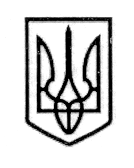 